            FRESH víkend v Jánských Lázních                                                             18. - 20.6.2021 (pá-ne)                          SkiResort Hotel Omnia V ceně 2900,-Kč :ubytování na 2 noci snídaně formou bufetu3x fresh cvičení, bazén, sauna, celodenní výletparkování u hotelu zdarma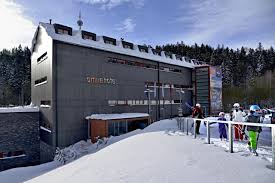 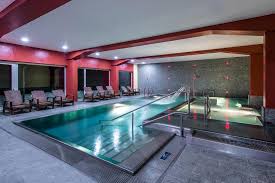 Přihlášky na e-mail l.strachonova@atlas.cz , prosím zaplaťe do 4.6.2021 hotově nebo na  účet 123-1550380217/0100  , var.sy prvních 6 čísel vašeho rodného čísla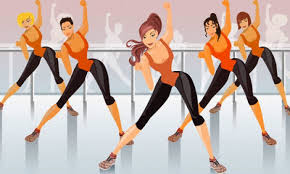                                             Jasnačka, že si to užijem!  L.S.                                       .                                                                   